Geography in the News 8 (2019/20)
Wider reading in GeographyGeography in the News this week examines the impact of climate change and nutrient pollution on the world’s oceans.   Web resources: www.bbc.co.uk/news/science-environment-50690995 TinyUrl: https://tinyurl.com/ocean-cc1The Facts - This week you are to read the news article above. Once you have read it, summarise the key points using the thinking hexagon below. 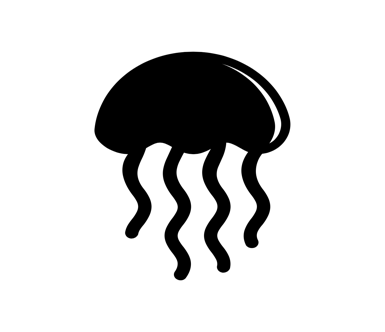 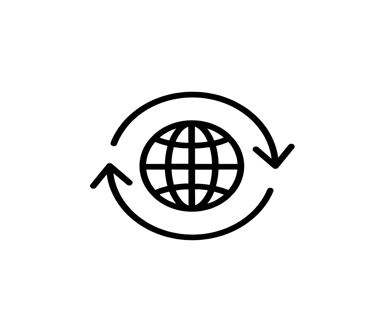 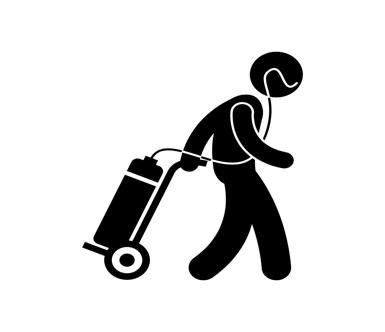 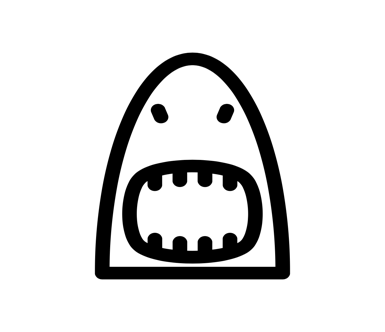 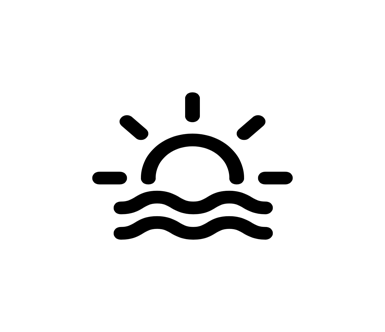 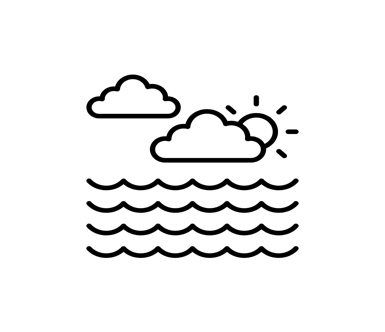 The Links - https://www.internetgeography.net/homework/synoptic-links-in-geography/How does this article link to what you have previously studied in geography and/or what you already know? How does this link to other aspects of geography? The next level – Investigate the causes of nutrient pollution and its impact on oceans. You should discuss the impact of eutrophication.   